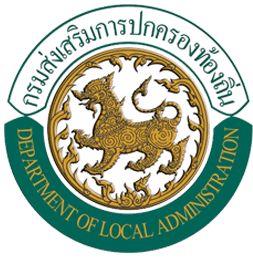 1.ประวัติส่วนบุคคลชื่อ – สกุล .................................................................................................................................................................. ปัจจุบันดำรงตำแหน่ง.......................................................................ระดับ.................................................................กลุ่มงาน/ฝ่าย.....................................................................................................................................................สำนัก/สถาบัน/กอง/ศูนย์/สำนักงานส่งเสริมการปกครองท้องถิ่นจังหวัด...................................................................ช่วยราชการ/ปฏิบัติหน้าที่...................(ถ้ามี)............................................................................................................... อัตราเงินเดือน............................บาท (ณ 1 ........เดือน................ พ.ศ. 256........ ) เกิดวันที่............................เดือน..................................พ.ศ.................บรรจุเข้ารับราชการเมื่อ.................................................   ปีเกษียณอายุราชการ.....................................................หมายเลขโทรศัพท์มือถือ................................................ภูมิลำเนา…………………………………………………………………….. (มากกว่า 1 จังหวัดได้) 2. ประวัติการศึกษาเพิ่มตารางได้ตามความจำเป็นอธิบาย : ให้ระบุคุณวุฒิการศึกษาจากระดับต่ำไปสูงกว่า และส่งหลักฐานคุณวุฒิการศึกษาทุกวุฒิ พร้อมรับรองสำเนาถูกต้องมาพร้อมใบสมัคร 3. ประวัติการดำรงตำแหน่งประเภทวิชาการ ระดับชำนาญการ หรือตำแหน่งอื่นที่เทียบเท่าตำแหน่งประเภทวิชาการ ระดับชำนาญการ (ระดับ 6ว/7ว) มาแล้วไม่น้อยกว่า 4 ปีเข้าสู่ตำแหน่งประเภทวิชาการ ระดับชำนาญการ หรือระดับ 6ว/7ว (ตามพระราชบัญญัติระเบียบข้าราชการ            พลเรือน พ.ศ. 2551) ตั้งแต่วันที่.................................................. ถึงวันที่ 27 สิงหาคม พ.ศ. 2564 ไม่มีระยะเวลาทวีคูณ มีระยะเวลาทวีคูณ โดยมีระยะเวลาการดำรงตำแหน่งประเภทวิชาการ ระดับชำนาญการ หรือระดับ 6ว/7ว ตั้งแต่วันที่................................ ถึงวันที่..................................รวมระยะเวลาดำรงตำแหน่งประเภทวิชาการ ระดับชำนาญการ หรือเทียบเท่า .........ปี..........เดือน.........วันอธิบาย : 	1. ให้ระบุวันที่เข้าสู่ตำแหน่งประเภทวิชาการ ระดับชำนาญการ หรือระดับ 6ว/7ว (ตามพระราชบัญญัติระเบียบข้าราชการ            พลเรือน พ.ศ. 2551) ไม่ว่าขณะนั้นจะดำรงตำแหน่งประเภทวิชาการในสายงานใดก็ตาม	2. หากมีระยะเวลาทวีคูณหลายช่วง สามารถเพิ่มเติมข้อมูลได้-2-4. ประวัติการดำรงตำแหน่งหรือเคยดำรงตำแหน่งในสายงานที่สมัครเข้ารับการคัดเลือกตามคุณวุฒิ      ปริญญาตรี ต้องมีระยะเวลาการดำรงตำแหน่ง/เคยดำรงตำแหน่งในสายงานที่สมัคร ไม่น้อยกว่า 8 ปี      ปริญญาโท ต้องมีระยะเวลาการดำรงตำแหน่ง/เคยดำรงตำแหน่งในสายงานที่สมัคร ไม่น้อยกว่า 6 ปี      ปริญญาเอก ต้องมีระยะเวลาการดำรงตำแหน่ง/เคยดำรงตำแหน่งในสายงานที่สมัคร ไม่น้อยกว่า 4 ปีทั้งนี้ผู้สมัครจะต้องดำรงตำแหน่งหรือเคยดำรงตำแหน่งในสายงานที่สมัครเข้ารับการคัดเลือกมาแล้ว หรือได้ปฏิบัติหน้าที่ในสายงานที่จะแต่งตั้งมาแล้วไม่น้อยกว่า 1 ปีเพิ่มตารางได้ตามความจำเป็นอธิบาย  : 	1. ตัวอย่างเช่น สมัครตำแหน่งนักนักส่งเสริมการปกครองท้องถิ่นชำนาญการพิเศษ มีคุณวุฒิการศึกษาสูงสุดรัฐศาสตรมหาบัณฑิต ให้ใส่เครื่องหมาย  ช่องปริญญาโท 	2. ให้ระบุเฉพาะตำแหน่งในสายงานที่สมัครเข้ารับการคัดเลือก เช่น สมัครตำแหน่งนักส่งเสริมการปกครองท้องถิ่น
ชำนาญการพิเศษ ต้องระบุการดำรงตำแหน่งเจ้าพนักงานปกครอง หรือนักส่งเสริมการปกครองท้องถิ่นในทุกระดับ (3/4/5/6ว/7ว/ระดับปฏิบัติการ/ระดับชำนาญการ)	3. กรณีดำรงตำแหน่งหรือเคยดำรงตำแหน่งในสายงานที่สมัครเข้ารับการคัดเลือกไม่ครบระยะเวลา ตามคุณวุฒิ
ที่กำหนด หรือกรณีมีระยะเวลาดำรงตำแหน่งหรือเคยดำรงตำแหน่งในสายงานที่สมัครเข้ารับการคัดเลือกมาแล้ว หรือได้ปฏิบัติหน้าที่ในสายงานที่จะแต่งตั้งมาแล้วไม่ครบ 1 ปี ให้จัดทำแบบขอนับระยะเวลาเกื้อกูล รายละเอียดปรากฏตามเอกสารประกอบ
การรับสมัคร ผนวก ข.5. ชื่อเรื่องของผลงานที่เป็นผลการดำเนินงานที่ผ่านมาย้อนหลัง 3 ปี  เรื่อง....................................................................................................................................................................อธิบาย : เป็นชื่อผลงานที่ต้องเสนอเมื่อผู้สมัครผ่านการประเมินความรู้ความสามารถทางวิชาการ6. ชื่อเรื่องข้อเสนอแนวคิด/วิธีการเพื่อพัฒนางานในตำแหน่งที่สมัครเข้ารับการคัดเลือกให้มีประสิทธิภาพมากขึ้นเรื่อง....................................................................................................................................................................อธิบาย : เป็นชื่อข้อเสนอแนวคิดฯที่ต้องเสนอเมื่อผู้สมัครผ่านการประเมินความรู้ความสามารถทางวิชาการ-3-ข้าพเจ้าขอรับรองว่าข้อความข้างต้นถูกต้องและเป็นความจริงทุกประการ ทั้งนี้ หากตรวจสอบพบว่าข้าพเจ้าให้ข้อความอันเป็นเท็จ หรือเป็นผู้มีคุณสมบัติไม่ตรงคุณสมบัติของผู้มีสิทธิเข้ารับการคัดเลือกฯ ให้ถือว่าข้าพเจ้าเป็นผู้ไม่มีสิทธิเข้ารับการคัดเลือกฯ ในครั้งนี้ตั้งแต่ต้น 	(ลงชื่อ)........................................................... ผู้สมัคร                 		 (..........................................................)	ตำแหน่ง ........................................................	วันที่.........../................................../...............ได้ตรวจสอบคุณสมบัติเบื้องต้นของผู้สมัครฯ แล้ว เห็นว่าเป็นผู้มีคุณสมบัติครบถ้วนตามที่ประกาศฯ กำหนด				(ลงชื่อ).......................................................... ผู้บังคับบัญชาที่ให้การรับรอง                  				 (.........................................................)		ตำแหน่งผู้อำนวยการสำนัก/กอง/ท้องถิ่นจังหวัด .............................................................	วันที่.........../................................../...............หมายเหตุ : ผู้บังคับบัญชาที่ให้การรับรอง คือ ผู้บังคับบัญชาหน่วยงานที่ผู้สมัครปฏิบัติหน้าที่อยู่ในปัจจุบันคุณวุฒิและวิชาเอกวัน/เดือน/ปีสถาบันการศึกษา(ชื่อปริญญา/ประกาศนียบัตร)ที่สำเร็จการศึกษาสถาบันการศึกษาตำแหน่ง/สังกัดระดับตั้งแต่วันที่ถึงวันที่หมายเหตุ ระยะเวลาปกติ ระยะเวลาทวีคูณ ระยะเวลาปกติ ระยะเวลาทวีคูณระยะเวลาการดำรงตำแหน่งในสายงานตำแหน่งที่สมัคร รวม ........ปี.........เดือน........วันระยะเวลาการดำรงตำแหน่งในสายงานตำแหน่งที่สมัคร รวม ........ปี.........เดือน........วันระยะเวลาการดำรงตำแหน่งในสายงานตำแหน่งที่สมัคร รวม ........ปี.........เดือน........วันระยะเวลาการดำรงตำแหน่งในสายงานตำแหน่งที่สมัคร รวม ........ปี.........เดือน........วันระยะเวลาการดำรงตำแหน่งในสายงานตำแหน่งที่สมัคร รวม ........ปี.........เดือน........วัน